Государственное бюджетное профессиональное образовательное учреждениеНовосибирской области«Новосибирский технологический колледж питания»Комплект контрольно-измерительных материалов по дисциплинеОПД 13. Бухгалтерский учет в общественном питанииосновной профессиональной образовательной программы (ОПОП) по специальности СПО 19.02.10 Технология продукции общественного питания  Общие положенияКомплект контрольно-измерительных материалов предназначен для оценки результатов освоения ОПД.13 Бухгалтерский учет в общественном питанииОбязательной формой аттестации по итогам освоения программы дисциплины являются дифференцированный зачет.Паспорт комплекта контрольно-измерительных материалов1. Формы и методы оцениванияПредметом оценки освоения дисциплины являются умения и знания, предусмотренные по дисциплине:умения:- пользоваться нормативно-технологической документацией для составления калькуляции;- определять нормы закладки сырья с учетом кондиции, сезона;- составлять расчет взаимозаменяемости сырья и продуктов;- составлять калькуляцию, используя нормативно-технологическую документацию, учетные цены;- вносить поправки в калькуляционные карточки с учетом изменения рецептуры, учетных цен;- составлять расчет необходимого количества сырья, продуктов для приготовления продукции общественного питания;знания:- механизм ценообразования в предприятиях общественного питания;- нормативно-технологическую документацию для предприятий общественного питания;- порядок определения нормы закладки сырья с учетом кондиции, сезона, взаимозаменяемости сырья и продуктов;- порядок оформления калькуляционных карточек;- порядок расчета необходимого количества продуктов для приготовления продукции общественного питания;- специализированное программное обеспечение для определения продажной цены на продукцию общественного питания;- порядок ведения кассовых операций;- порядок ведения журнала кассира-операциониста;- правила и порядок расчета потребителей при оплате наличными денежными средствами и при безналичной форме оплаты;- организацию расчетов с дебиторами и кредиторами.Контроль и оценка результатов освоения дисциплины осуществляется с использованием следующих форм и методов:проверка внеаудиторной самостоятельной работы – в качестве текущего контроля;устные фронтальные и письменные опросы – в качестве текущего контроля;проверка практических работ - в качестве текущего контроля;дифференцированный зачет - в качестве итогового контроля усвоения знаний по дисциплине.Таблица 1 – Перечень дидактических единиц для проверки2. Задания для оценки освоения дисциплиныПеречень тестовых заданий (ТЗ)1. Задание {{ 1 }} ТЗ № 1Нормативный документ для составления калькуляции на продукцию общественного питания:  Сборник рецептур блюд и кулинарных изделий  Учетная политика организации  План меню2. Задание {{ 2 }} ТЗ № 2Нормативный документ для составления калькуляции на продукцию общественного питания:  Технико-технологическая карта  План меню  Положения по бухгалтерскому учету3. Задание {{ 3 }} ТЗ № 3Информация в Сборнике рецептур блюд представлена в:  граммах  килограммах  порциях4. Задание {{ 4 }} ТЗ № 4Определите по Сборнику рецептур блюд и кулинарных изделий (таблица 26) количество молока цельного сгущенного с сахаром взамен 60 л молока коровьего пастеризованного цельного  0,228  2,28  22,85. Задание {{ 5 }} ТЗ № 5Укажите количество цифрами через запятую в кгОпределите по Сборнику рецептур блюд и кулинарных изделий количество сахара для получения 2 кг 500 г рафинадной пудры (таблица 26) Правильные варианты ответа: 2,5; 6. Задание {{ 6 }} ТЗ № 6Определите по Сборнику рецептур блюд и кулинарных изделий (таблица 26)количество моркови столовой сушеной взамен 1 кг моркови столовой свежей  0,67  11,0  0,117. Задание {{ 7 }} ТЗ № 7Определите по Сборнику рецептур блюд и кулинарных изделий (таблица 24) норму вложения картофеля массой брутто в декабре:Масса нетто картофеля по рецептуре 850 г  1314,240  1015,830  1214,2868. Задание {{ 8 }} ТЗ № 8Определите по Сборнику рецептур блюд и кулинарных изделий (таблица 24) норму вложения картофеля массой брутто в январе: Масса нетто картофеля по рецептуре 750 г  1314,240  1153,846  1214,2869. Задание {{ 9 }} ТЗ № 9Определите  по Сборнику рецептур блюд и кулинарных изделий (таблица 1)массу брутто баранины для закладки на 1 порцию супа выходом 500 г по колонке I  109  77  5010. Задание {{ 10 }} ТЗ № 10Определите по Сборнику рецептур блюд и кулинарных изделий (таблица 1)массу брутто говядины для закладки на 1 порцию супа выходом 500 г по колонке 1  76  51  11011. Задание {{ 48 }} ТЗ № 48Установите соответствие между документом и его определением12. Задание {{ 49 }} ТЗ № 49Установите соответствие между документом и его определением13. Задание {{ 11 }} ТЗ № 11Цена товара - это …..  денежное выражение стоимости товара  цена, по которой товары продаются населению  способ определения цены за единицу готовой продукции14. Задание {{ 12 }} ТЗ № 12Денежное выражение стоимости товара это ... товараПравильные варианты ответа: ц*н*;; цена; 15. Задание {{ 13 }} ТЗ № 13Укажите ответ цифрамиСтоимость приобретения товара 1000 рублей, торговая наценка 50%, продажная цена равна ... рублейПравильные варианты ответа: 1500; 16. Задание {{ 14 }} ТЗ № 14Укажите ответ цифрамиСтоимость приобретения товара 1000 рублей, торговая наценка 40%, продажная цена равна ... рублейПравильные варианты ответа: 1400; 17. Задание {{ 15 }} ТЗ № 15Размеры наценок в организации утверждает:  руководитель организации  главный бухгалтер  материально-ответственное лицо18. Задание {{ 16 }} ТЗ № 16Добавленная стоимость к стоимости приобретения товара, предназначенная для возмещения расходов, получения прибыли - это торговая ... Правильные варианты ответа: н*ц*нка; наценка; 19. Задание {{ 17 }} ТЗ № 17Товары продают конечным потребителям по ... ценеПравильные варианты ответа: пр*дажн#$#; розн*чн#$#; продажной; розничной; 20. Задание {{ 18 }} ТЗ № 18Продажная цена отличается от цены приобретения на сумму……….  торговой наценки  налога на добавленную стоимость21. Задание {{ 19 }} ТЗ № 19Метод определения цены за единицу готовой продукции:  калькуляция  оценка  инвентаризация22. Задание {{ 20 }} ТЗ № 20Расчет продажной цены на продукцию общественного питания осуществляется в ... карточкеПравильные варианты ответа: калькуляционной; к*л*к*л*ц*о*н#$#; 23. Задание {{ 21 }} ТЗ № 21Продажную цену на продукцию общественного питания рассчитывают в:  калькуляционной карточке  план-меню  накладной24. Задание {{ 22 }} ТЗ № 22Норма в калькуляционной карточке заполняется по массе:  брутто в граммах  брутто в килограммах  нетто в граммах25. Задание {{ 23 }} ТЗ № 23Выберите два варианта ответаКалькуляционную карточку подписывают:  калькулятор  заведующий производством  главный бухгалтер  кладовщик26. Задание {{ 24 }} ТЗ № 24Продажная цена отличается от цены приобретения на сумму торговой ... Правильные варианты ответа: наценки; н*ц*нк#$#; 27. Задание {{ 25 }} ТЗ № 25Укажите ответ цифрамиСтоимость сырьевого набора 100 порций - 1200 руб., стоимость одной порции равна ... рублейПравильные варианты ответа: 12; 28. Задание {{ 26 }} ТЗ № 26Укажите ответ цифрамиСтоимость сырьевого набора за 1000 г - 2000 руб., стоимость одной порции выходом 100 г равна ... рублейПравильные варианты ответа: 200; 29. Задание {{ 27 }} ТЗ № 27Укажите ответ цифрамиСтоимость сырьевого набора за 1000 г - 2000 руб., стоимость одной порции выходом 200 г равна ... рублейПравильные варианты ответа: 400; 30. Задание {{ 28 }} ТЗ № 28Укажите ответ цифрамиСтоимость сырьевого набора за 1000 г - 1000 руб., стоимость одной порции выходом 500 г равна ... рублейПравильные варианты ответа: 500; 31. Задание {{ 29 }} ТЗ № 29Требование в кладовую - это документ…  на закуп товара  на отпуск необходимого количества продуктов  подтверждающий качество товара32. Задание {{ 30 }} ТЗ № 30План-меню - это…  производственная программа предприятия  документ на отпуск товара  документ на закуп товара33. Задание {{ 31 }} ТЗ № 31Производственная программа предприятия общественного питания - это…  дневной заборный лист  накладная  план-меню34. Задание {{ 61 }} ТЗ № 61Расчет необходимого количества сырья для приготовления готовой продукции составляют на основании  план-меню  товарной накладной  дневного заборного листа35. Задание {{ 62 }} ТЗ № 62Требование в кладовую выписывают на основании  расчета необходимого количества сырья для приготовления готовой продукции  план-меню  дневного заборного листа36. Задание {{ 63 }} ТЗ № 63Программное обеспечение для составления калькуляции в предприятиях общественного питания  1С:Предприятие 8. Общепит  MS Excel  Adobe Photoshop37. Задание {{ 64 }} ТЗ № 64Программное обеспечение для составления калькуляции в предприятиях общественного питания  R-Keeper  MS Word  MS PowerPoint38. Задание {{ 32 }} ТЗ № 32Приходный кассовый ордер - это документ на…  поступление товара  поступление денег  выдачу денег39. Задание {{ 33 }} ТЗ № 33Расходный кассовый ордер - это документ на…  поступление денег  документ на отпуск товара  выдачу денег40. Задание {{ 34 }} ТЗ № 34Укажите полное название документаДеньги в кассу принимают по ... кассовому ордеруПравильные варианты ответа: пр*х*дн#$#; приходному; 41. Задание {{ 35 }} ТЗ № 35Укажите полное название документаДеньги из кассы выдают по ... кассовому ордеруПравильные варианты ответа: р*сх*дн#$#; расходному; 42. Задание {{ 36 }} ТЗ № 36Выберите два варианта ответаОснование для заполнения кассовой книги:  приходные кассовые ордера  расходные кассовые ордера  заявления на выдачу денежных средств из кассы  авансовые отчеты подотчетных лиц43. Задание {{ 37 }} ТЗ № 37С кассиром заключается договор ………  о полной материальной ответственности  банковского счета  о частичной материальной ответственности44. Задание {{ 38 }} ТЗ № 38Выдача наличных денег из кассы оформляется……….  объявлением на взнос наличными  расходным кассовым ордером  приходным кассовым ордером45. Задание {{ 39 }} ТЗ № 39Поступление наличных денег в кассу оформляется……….  объявлением на взнос наличными  расходным кассовым ордером  приходным кассовым ордером46. Задание {{ 40 }} ТЗ № 40Журнал кассира операциониста открывается на:  месяц  квартал  год47. Задание {{ 41 }} ТЗ № 41Записи в журнал кассира-операциониста осуществляются   ежедневно  по окончанию месяца  по окончанию квартала48. Задание {{ 50 }} ТЗ № 50Журнал кассира-операциониста применяется для:   двух ККМ  одной ККМ  всех ККМ49. Задание {{ 51 }} ТЗ № 51Записи в журнале кассира-операциониста ведут:  хаотично  хронологически  систематически50. Задание {{ 42 }} ТЗ № 42Средства в расчетах это……  задолженность покупателей  денежные средства  финансовые вложения51. Задание {{ 43 }} ТЗ № 43Кредиторская задолженность - это задолженность, возникшая при ……  покупке товаров  продаже товаров  выполнение работ52. Задание {{ 44 }} ТЗ № 44Дебиторская задолженность - это задолженность, возникшая при ……  покупке товаров  продаже товаров  получении услуг53. Задание {{ 45 }} ТЗ № 45Укажите название документаПри совершении покупки покупателям выдают ... Правильные варианты ответа: чек; к*нтрольн* - ка*с*вый чек; ка*с*вый чек; к*нтрольн*-ка*с*в#$# чек#$#; контрольно-кассовый чек; 54. Задание {{ 46 }} ТЗ № 46При совершении покупки покупателям выдают    контрольно-кассовый чек  накладную  приходно - кассовый ордер55. Задание {{ 47 }} ТЗ № 47Соответствие между объектом учета и его возникновением56. Задание {{ 52 }} ТЗ № 52При расчетах с покупателями используют наличный и ... расчетыПравильные варианты ответа: безналичный; безналичн#$#; 57. Задание {{ 53 }} ТЗ № 53При расчетах с покупателями применяют формы расчетов: безналичные и  ... Правильные варианты ответа: наличные; наличн#$#; 58. Задание {{ 54 }} ТЗ № 54Поездка сотрудника в другую местность для выполнения служебного поручения вне места его постоянной работы по распоряжению руководителя - это Правильные варианты ответа: командировка; служебная командировка; к*мандировка; служебная к*мандировка; 59. Задание {{ 55 }} ТЗ № 55Документ, по которому товары поступают от поставщика на склад   закупочный акт  товарный отчет  товарная накладная60. Задание {{ 56 }} ТЗ № 56Обязанность возмещения причиненного ущерба - это Правильные варианты ответа: материальная ответственность; мат*р*ал*ная *тветств*н*ость; 61. Задание {{ 57 }} ТЗ № 57Работники предприятия, которым выдают деньги на хозяйственные и командировочные расходы  материально-ответственные лица  подотчетные лица  ответственные лица62. Задание {{ 58 }} ТЗ № 58Документ, который оформляет под отчетное лицо в подтверждение произведенных расходов  командировочное удостоверение  расходный - кассовый ордер  авансовый отчет63. Задание {{ 59 }} ТЗ № 59Виды материальной ответственности: полная и ... Правильные варианты ответа: ограниченная 64. Задание {{ 60 }} ТЗ № 60Виды материальной ответственности: ... и коллективнаяПравильные варианты ответа: индивидуальная; Перечень практических задач (ПЗ):Практическая задача 1Составьте калькуляцию на рецептуру № 31 Салат сезонный, выход . Наценка 80 %.Примечание:- месяц февраль,- лук-порей заменить на лук зеленый свежий,- предусмотреть закладку соли.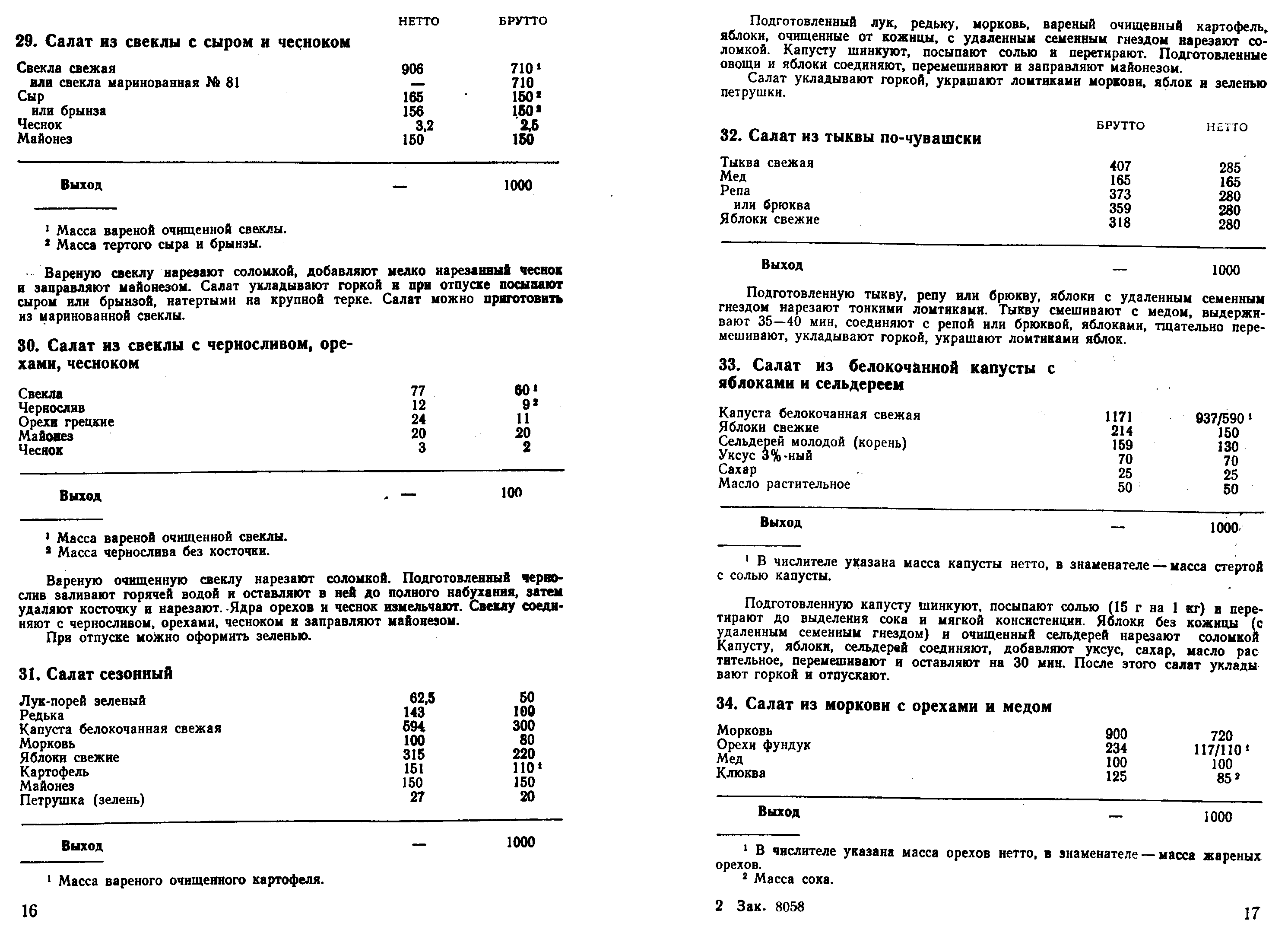 Практическая задача 2Составьте калькуляцию на рецептуру № 411/2 Бифштекс рубленый с гарниром. Рецептура гарнира № 474. Наценка 80%.Примечание:- говядина 2 категории, молоко, масло растительное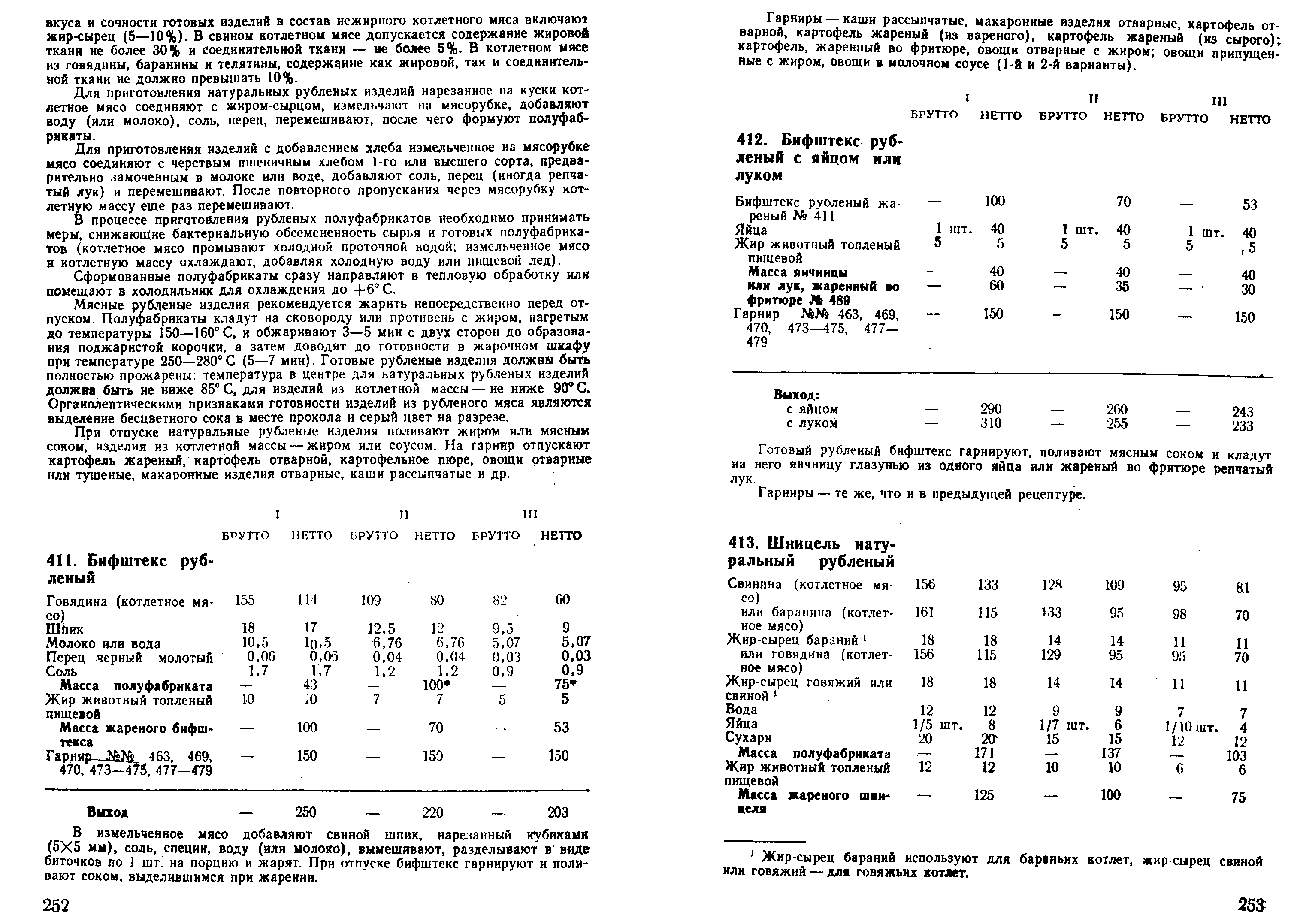 Практическая задача 3Составьте калькуляцию на рецептуру № 392/1 Говядина шпигованная без гарнира. Наценка 150%.Примечание:- месяц февраль,- говядина 2 категории,- томат-пюре заменить томат-пастой с содержанием сухих веществ 25-30%.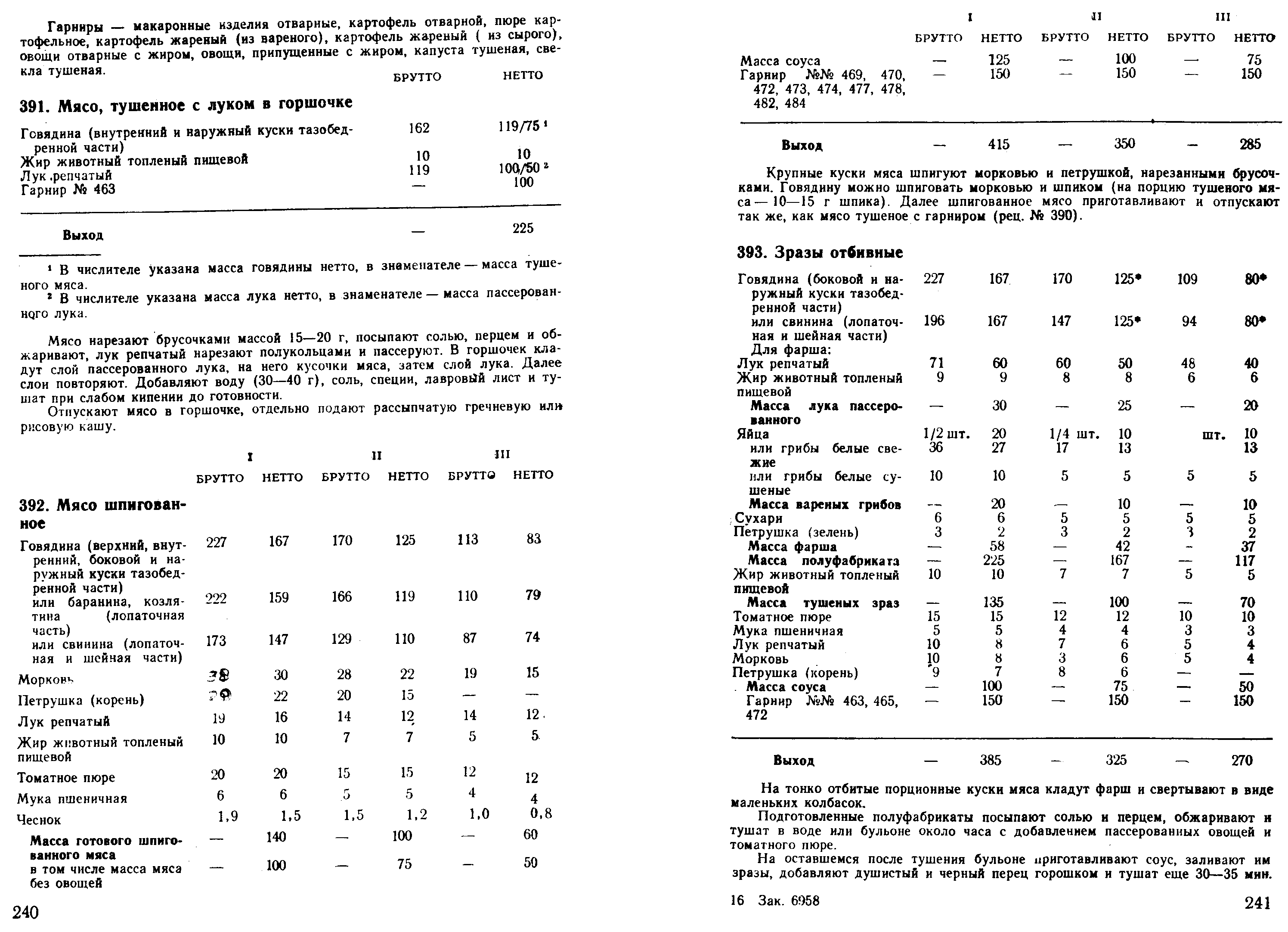 Практическая задача 4Составьте калькуляцию на рецептуру № 121 Щи из щавеля с гренками (2 вариант), выход . Наценка 60 %.Примечание:- щавель заменить на пюре из щавеля, - в наличии яйца массой брутто , молоко- предусмотреть закладку сметаны.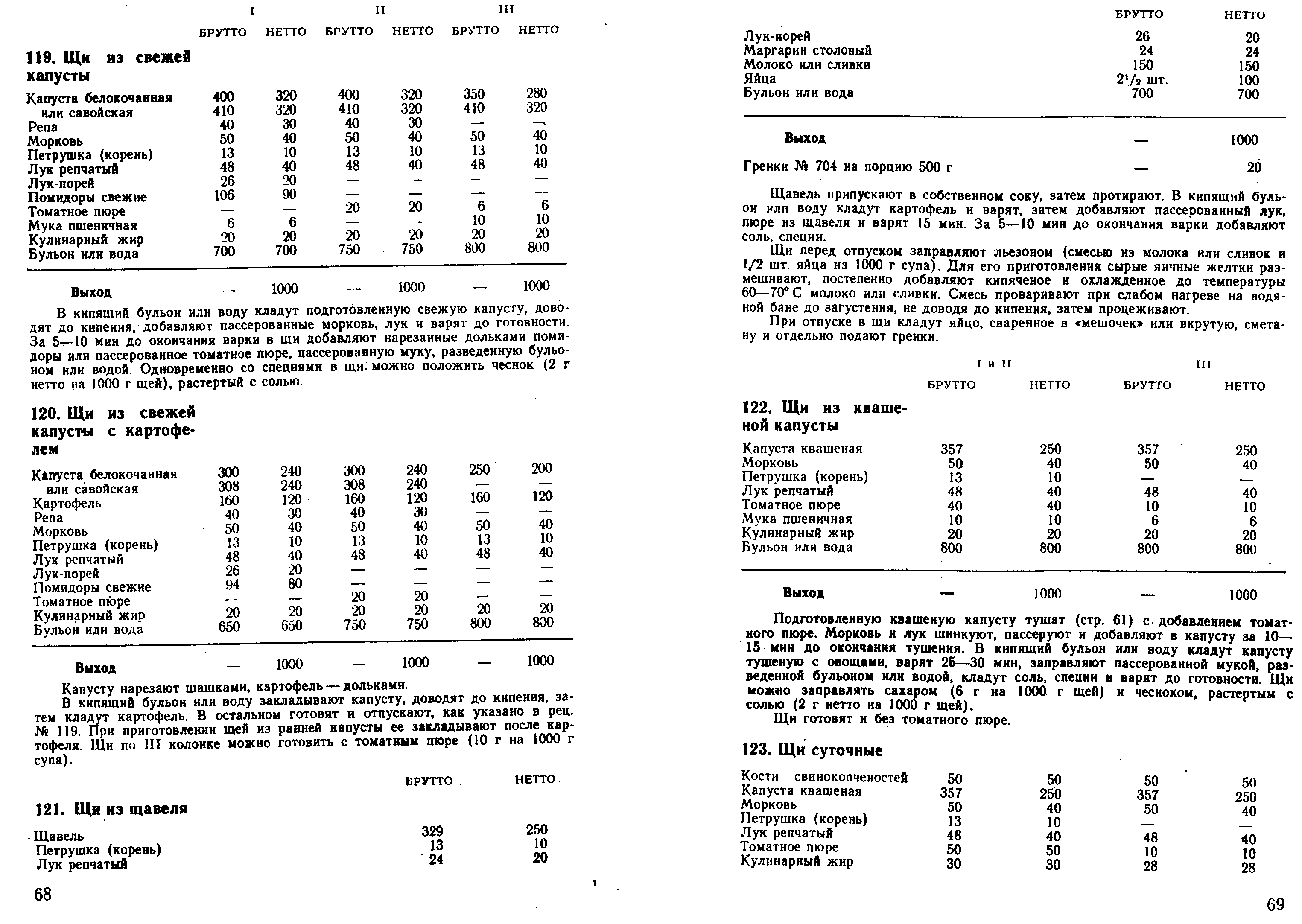 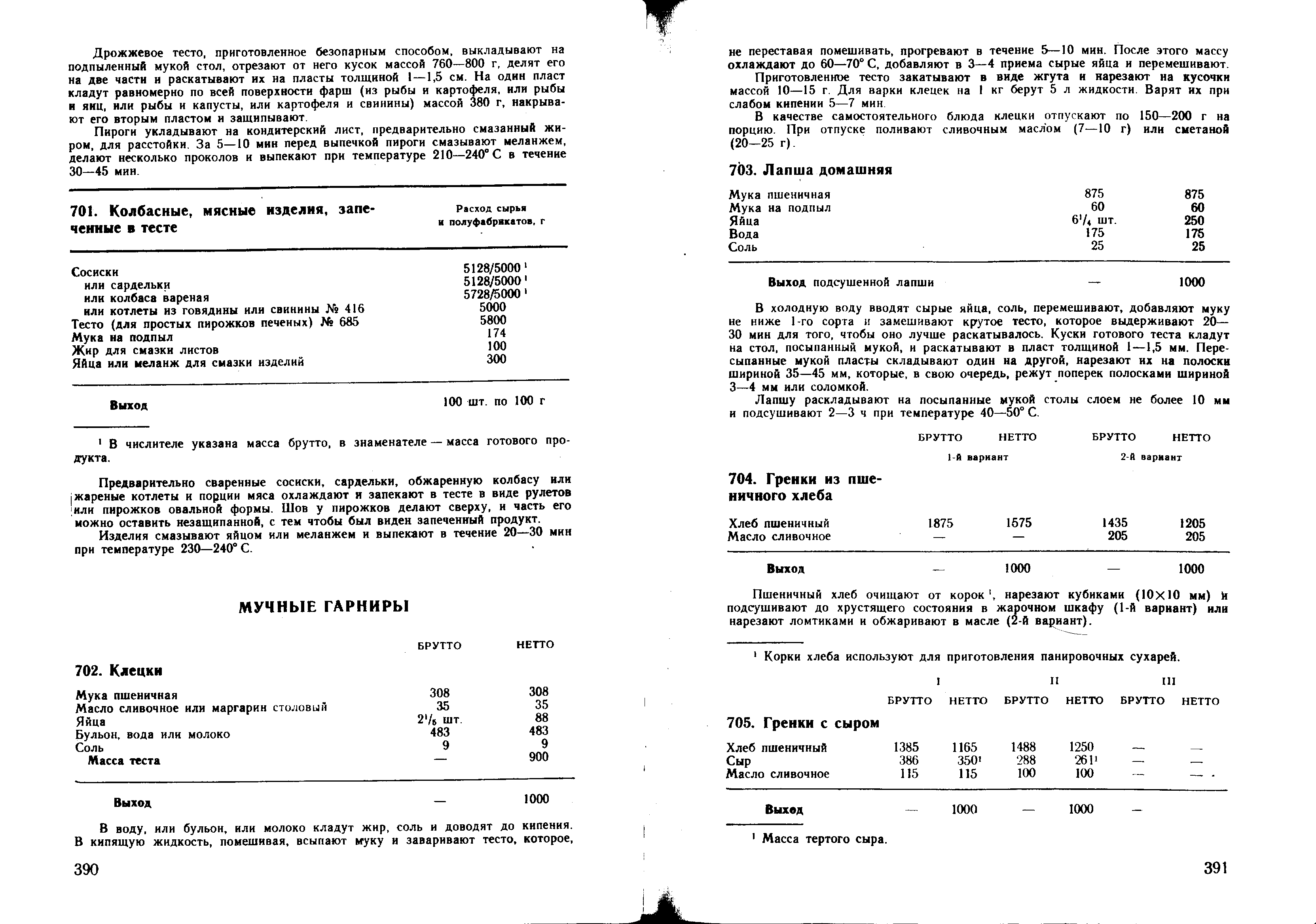 Практическая задача 5Составьте калькуляцию на рецептуру № 97/1 Курица, фаршированная без гарнира и соуса. Наценка 80%.Примечание:- курица потрошенная 1 сорта (категории), горошек зеленый консервированный, в наличии яйца массой брутто 49 г.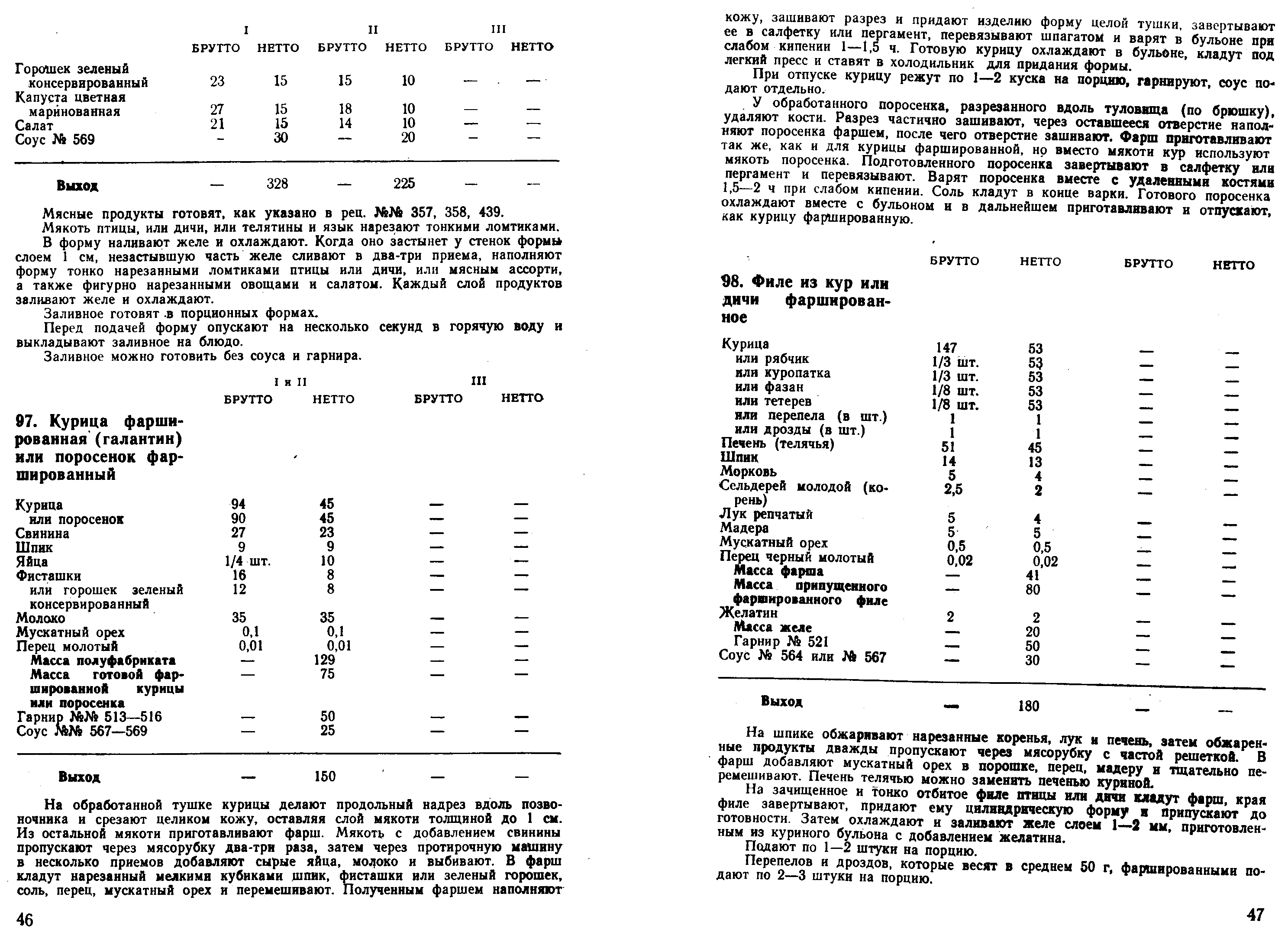 Практическая задача 6Составьте калькуляцию на рецептуру № 87/2 Жареная рыба под маринадом. Рецептура 570/2 Маринад овощной с томатом. Наценка 90%.Примечание:- хек неразделанный серебристый, лук репчатый, петрушка.- томат-пюре заменить томат-пастой с содержанием сухих веществ 35-40%.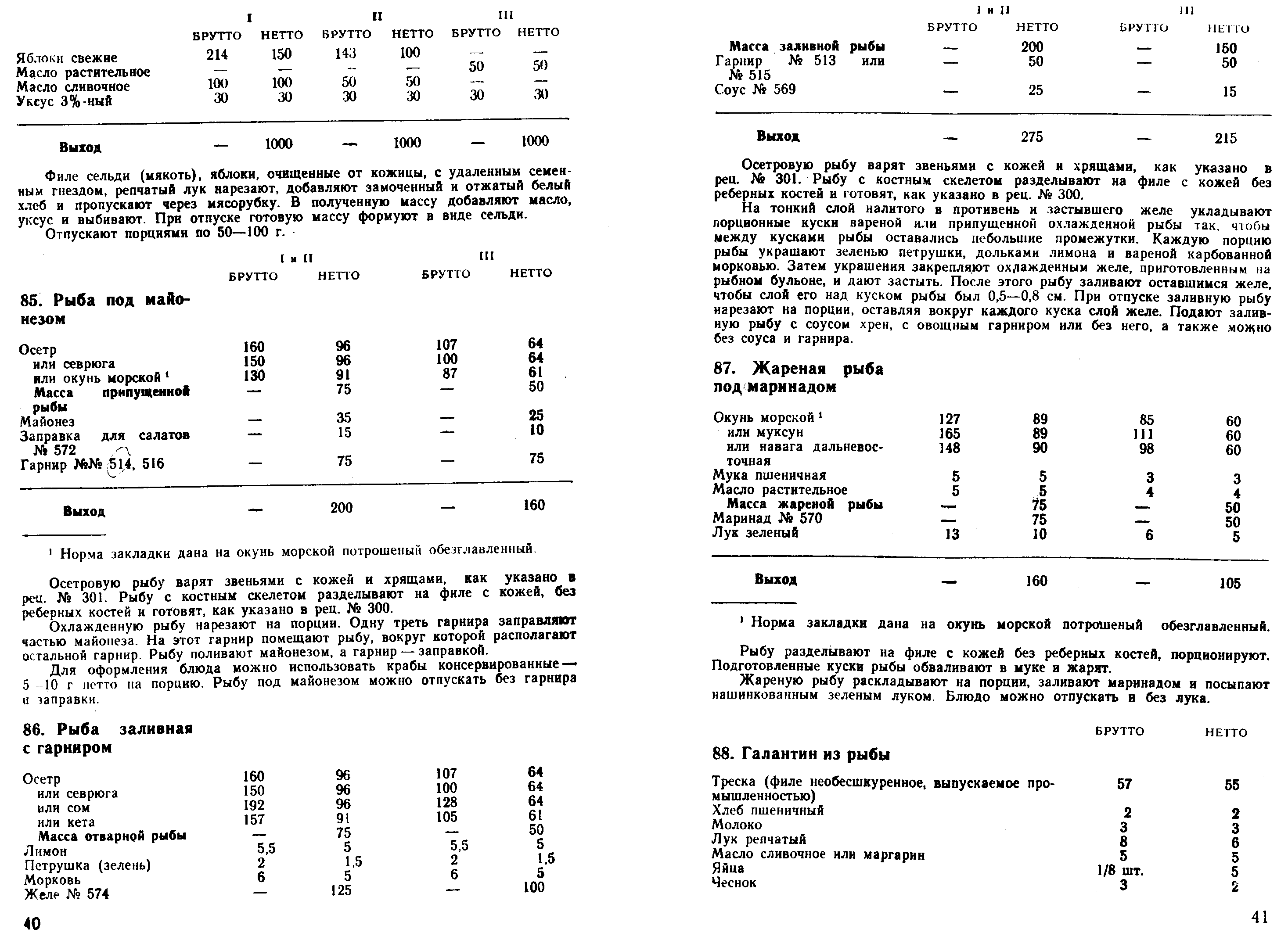 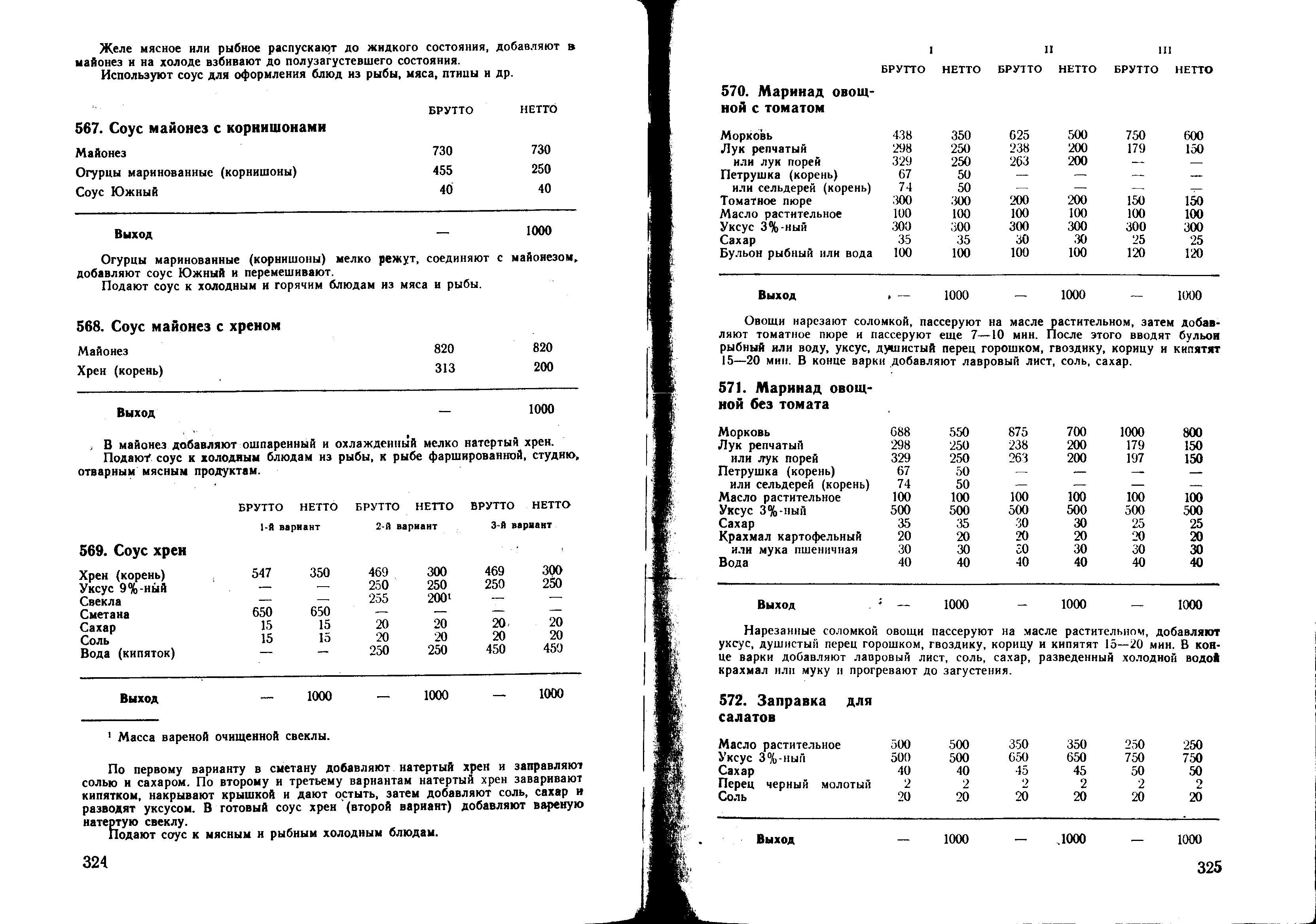 Практическая задача 7Составьте Расчет необходимого количества сырья для приготовления 30 порций Салата сезонного.Практическая задача 8Составьте Расчет необходимого количества сырья для приготовления 20 порций Бифштекса рубленого с гарниром.Практическая задача 9Составьте Расчет необходимого количества сырья для приготовления 40 порций Говядины шпигованной без гарнира.Практическая задача 10Составьте Расчет необходимого количества сырья для приготовления 25 порций Щи из щавеля с гренками.Практическая задача 11Составьте Расчет необходимого количества сырья для приготовления 25 порций Курицы фаршированнойПрактическая задача 12Составьте Расчет необходимого количества сырья для приготовления 35 порций Жареной рыбы под маринадом.3. ПАКЕТ ЭКЗАМЕНАТОРАУСЛОВИЯ: Промежуточная аттестация по дисциплине ОПД.13 Бухгалтерский учет в общественном питании для специальности 260807 Технология продукции общественного питания проводится  в форме дифференцированного зачета.Дифференцированный зачет проводится в два этапа. 1-ый этап теоретический и выполняется в форме тестирования с использованием программы АСТ-тест. В тестовых заданиях присутствуют задания открытой, закрытой формы, на установления соответствия, с одним или нескольким выбором. Тест состоит из 64 тестовых задания, из которых студенту предлагается 40. Алгоритм тестирования: строго последовательный.Способ оценивания: рейтинг (процентный балл).Временные ограничения: тест ограничен по времени (40 минут).Режим проверки: самостоятельный.Информация на экране: остаточное время теста, количество предъявленных ТЗ.Результаты ответа ТЗ: на экране не отображаются.2-ый этап: решение практического задания по вариантам. Решение практических заданий проверяет освоение умений и способность применять знания. Количество вариантов задания – 6 вариантовВремя выполнения задания - Время выполнения тестового задания 40 минут;                                                    - Время выполнения практической части 35 минутОборудование: Для проведения зачета потребуется учебный кабинет: № 2, 31 или 42.		Оборудование учебного кабинета:		- рабочее место преподавателя;		- рабочие места по количеству обучающихся;		- программное обеспечение АСТ-тест;Технические средства обучения: - персональные компьютеры - рабочие места по количеству обучающихся;- калькулятор.Перечень разрешаемых к использованию на дифференцированном зачете нормативных документов, справочных материалов, наглядных пособий Сборник рецептур блюд и кулинарных изделий для предприятий общественного питания, Москва, 1996 г.Бланки бухгалтерских документов:- Калькуляционная карточка- Расчет необходимого количества сырья для приготовления готовой продукции Критерии оценок:Для теоретического этапа:«5» - 95-100% «4» - 65-94% «3» - 46-64% «2» - 0-45% Для решения задачи«5» - все расчеты в задании выполнены верно, правильно оформлена калькуляционная карточка;«4» - все расчеты в задании выполнены верно, но имеются замечания по оформлению калькуляционной карточки или в расчете необходимого количества сырья для приготовления готовой продукцииили допущены  единичные арифметические  ошибки при  определении нормы закладки сырья или в расчете необходимого количества сырья для приготовления готовой продукции, калькуляционная карточка оформлена верно; «3» - в задании расчеты выполнены с принципиальными ошибками (неправильно определена норма закладки сырья по нескольким позициям), калькуляционная карточка оформлена верно, имеются недочеты в расчете необходимого количества сырья для приготовления готовой продукцииили допущены значительные арифметические ошибки в задании, имеются замечания по оформлению калькуляционной карточки;«2» - задание выполнено не правильно, имеются замечания по оформлению калькуляционной карточки, недочеты в расчете необходимого количества сырья для приготовления готовой продукции.По результатам 1-го и 2-го этапов выставляется общая оценка.ВАРИАНТ 1Составьте калькуляцию на рецептуру № 31 Салат сезонный, выход . Наценка 80 %.Примечание:- месяц февраль,- лук-порей заменить на лук зеленый свежий,- предусмотреть закладку соли.2. Составьте Расчет необходимого количества сырья для приготовления 30 порций Салата сезонного.ВАРИАНТ 21. Составьте калькуляцию на рецептуру № 411/2 Бифштекс рубленый с гарниром. Рецептура гарнира № 474. Наценка 80%.Примечание:- говядина 2 категории, молоко, масло растительное2. Составьте Расчет необходимого количества сырья для приготовления 20 порций Бифштекса рубленого с гарниром.ВАРИАНТ 31. Составьте калькуляцию на рецептуру № 392/1 Говядина шпигованная без гарнира. Наценка 150%.Примечание:- месяц февраль,- говядина 2 категории,- томат-пюре заменить томат-пастой с содержанием сухих веществ 25-30%.2. Составьте Расчет необходимого количества сырья для приготовления 40 порций Говядины шпигованной без гарнира.ВАРИАНТ 41. Составьте калькуляцию на рецептуру № 121 Щи из щавеля с гренками (2 вариант), выход . Наценка 60 %.Примечание:- щавель заменить на пюре из щавеля, - в наличии яйца массой брутто , молоко- предусмотреть закладку сметаны.2. Составьте Расчет необходимого количества сырья для приготовления 25 порций Щи из щавеля с гренками.ВАРИАНТ 51. Составьте калькуляцию на рецептуру № 97/1 Курица, фаршированная без гарнира и соуса. Наценка 80%.Примечание:- курица потрошенная 1 сорта (категории), горошек зеленый консервированный, в наличии яйца массой брутто 49 г.2. Составьте Расчет необходимого количества сырья для приготовления 25 порций Курицы фаршированнойВАРИАНТ 61. Составьте калькуляцию на рецептуру № 87/2 Жареная рыба под маринадом. Рецептура 570/2 Маринад овощной с томатом. Наценка 90%.Примечание:- хек неразделанный серебристый, лук репчатый, петрушка.- томат-пюре заменить томат-пастой с содержанием сухих веществ 35-40%.2. Составьте Расчет необходимого количества сырья для приготовления 35 порций Жареной рыбы под маринадом.Перечень рекомендуемых учебных изданий, Интернет-ресурсов, дополнительной литературыОсновные источники:1. ГОСТ Р 53106 - 2008: Метод расчета отходов и потерь сырья и пищевых продуктов при производстве продукции общественного питания.2. ГОСТ Р 50763 – 2007: Услуги общественного питания. Продукция общественного питания, реализуемая населению.3. Ананина В.А, Ахиба С.Л. и др. Сборник рецептур блюд и кулинарных изделий для предприятий общественного питания. Издательство «Хлебпродинформ», Москва 1996.4. Куликова О.А. Бухгалтерский учет в общественном питании: учебное пособие / О.А.Куликова, М.Ю. Перетятко. – Ростов н/Д: Феникс, 2007.5. Тимофеева М.С. Калькуляция продукции общественного питания: Практическое пособие. – Москва, 2005.6. Петров А.М. Общественное питание: учет и калькулирование себестоимости / А.М.Петров. – М.: Омега – Л, 2006Дополнительные источники:7. О порядке ведения кассовых операций юридическими лицами и упрощенном порядке ведения кассовых операций индивидуальными предпринимателями и субъектами малого предпринимательства: Указание Центрального Банка РФ от 11.03.2014 № 3210-У8. Положение о правилах осуществления перевода денежных средств от 19.06.2012 № 383-ПИнтернет-ресурсы:9. www.consultant.ru10. www.garant.ruУмения, знанияПоказателиТип задания№ заданияФорма аттестации (в соответствии с учебным планом)12345У1- пользоваться нормативно-технологической документацией для составления калькуляцииВыбирает нормативно-технологическую документацию; анализирует и использует необходимую информацию для составления калькуляции.анализ и решение практических задач на дифференцированном зачетеТЗ №4-10ПЗ № 1-6Итоговый контроль (дифференцированный зачет)У2- определять нормы закладки сырья с учетом кондиции, сезонаВыстраивает алгоритм определения нормы закладки сырья с учетом кондиции, сезона, используя нормативно-технологическую документацию и рассчитывает ее.анализ и решение практических задач на дифференцированном зачетеПЗ № 1-6Итоговый контроль (дифференцированный зачет)У3- составлять расчет взаимозаменяемости сырья и продуктовВыстраивает алгоритм взаимозаменяемости сырья,  продуктов, используя нормативно-технологическую документацию и составляет расчет.анализ и решение практических задач на дифференцированном зачетеПЗ № 1-6Итоговый контроль (дифференцированный зачет)У4- составлять калькуляцию, используя нормативно-технологическую документацию, учетные ценыВыбирает необходимую нормативно-технологическую документацию; анализирует и использует необходимую информацию; вносит данные в калькуляционную карточку и рассчитывает продажную цену одного блюда. анализ и решение практических задач на дифференцированном зачетеПЗ № 1-6Итоговый контроль (дифференцированный зачет)12345У5- вносить поправки в калькуляционные карточки с учетом изменения рецептуры, учетных ценАнализирует необходимость внесения поправок в калькуляционные карточки и рассчитывает продажную цену с учетом изменения рецептуры или цены.анализ и решение практических задач на дифференцированном зачетеПЗ № 1-6Итоговый контроль (дифференцированный зачет)У6 - составлять расчет необходимого количества сырья, продуктов для приготовления продукции общественного питанияПодготовка и анализ информации для составления расчета, внесение этой информации в соответствующий документ бухгалтерского учета и вычисление необходимых показателей. анализ и решение практических задач на дифференцированном зачетеПЗ № 1-6Итоговый контроль (дифференцированный зачет)З1 - механизм ценообразования в предприятиях общественного питанияНазывает виды цен, применяемые на предприятиях общественного питания и излагает порядок их формирования.выполнение тестовых заданий и решение практических задач на дифференцированном зачетеТЗ № 13-21, 26-30, 32, 33ПЗ № 1-6Итоговый контроль (дифференцированный зачет)З2 - нормативно-технологическую документацию для предприятий общественного питанияПеречисляет основную нормативно-технологическую документацию, называет основные разделы Сборника рецептур блюд и описывает порядок пользования Сборником рецептур блюдвыполнение тестовых заданий и решение практических задач на дифференцированном зачетеТЗ № 1-3, 11, 12ПЗ № 1-6Итоговый контроль (дифференцированный зачет)З3 - порядок определения нормы закладки сырья с учетом кондиции, сезона, взаимозаменяемости сырья и продуктовОписывает алгоритм расчета нормы закладки сырья с учетом кондиции, сезона, взаимозаменяемости сырья и продуктов и называет соответствующие таблицы Сборника рецептур блюд.выполнение тестовых заданий и решение практических задач на дифференцированном зачетеТЗ № 4-10ПЗ № 1-6Итоговый контроль (дифференцированный зачет)12345З4 - порядок оформления калькуляционных карточекПеречисляет документы для составления калькуляции и описывает основные реквизиты при заполнении калькуляционных карточек выполнение тестовых заданий и решение практических задач на дифференцированном зачетеТЗ № 22-25ПЗ № 1-6Итоговый контроль (дифференцированный зачет)З5 - порядок расчета необходимого количества продуктов для приготовления продукции общественного питанияПеречисляет исходные документы для составления расчета и называет показатели для внесения их в соответствующий документ бухучетавыполнение тестовых заданий и решение практических задач на дифференцированном зачетеТЗ № 31, 34, 35ПЗ № 1-6Итоговый контроль (дифференцированный зачет)З6  - специализированное программное обеспечение для определения продажной цены на продукцию питанияПеречисляет специализированное программное обеспечение для определения продажной цены на готовую продукцию выполнение тестовых заданий на дифференцированном зачетеТЗ № 36, 37Итоговый контроль (дифференцированный зачет)З7  - порядок ведения кассовых операцийПеречисляет документы, оформляемые при ведении кассовых операций, формулирует их назначение и правильность оформлениявыполнение тестовых заданий на дифференцированном зачетеТЗ № 38-45Итоговый контроль (дифференцированный зачет)З8 - порядок ведения журнала кассира-операционистаИзлагает назначение журнала кассира-операционистаи описывает правильность и последовательность его оформлениявыполнение тестовых заданий на дифференцированном зачетеТЗ № 46-49Итоговый контроль (дифференцированный зачет)З9 - правила и порядок расчета потребителей при оплате наличными денежными средствами и при безналичной форме оплатыНазывает виды расчета потребителей, воспроизводит порядок расчета при наличных и безналичных расчетахвыполнение тестовых заданий на дифференцированном зачетеТЗ № 53, 54, 56, 57Итоговый контроль (дифференцированный зачет)12345З10 - организация расчетов с дебиторами и кредиторамиИзлагает понятие дебиторской и кредиторской задолженности, перечисляет ее виды, называет бухгалтерские документы при ее возникновениивыполнение тестовых заданий на дифференцированном зачетеТЗ № 50-64Итоговый контроль (дифференцированный зачет)Сборник рецептур блюд и кулинарных изделий-применяется специалистами в предприятиях питания и определяет нормы закладки сырья, нормы выхода п/ф и готовых блюд, содержит требования к приготовлениюТехнико-технологическая карта-разрабатывается на новые блюда и устанавливает требования к качеству сырья, нормы закладки сырья, выхода п/ф, готовых блюд-содержит нормы закладки сырья, нормы выхода п/ф, готовых блюд и описание технологического процесса приготовленияСборник рецептур блюд и кулинарных изделий-используется специалистами предприятий питания и определяет нормы закладки сырья, выхода п/ф, готовых блюд, содержит требования к процессам приготовленияТехнологическая карта на продукцию общественного питания-содержит нормы закладки сырья, выхода п/ф, готовых блюд и описание технологического процесса приготовления-разрабатывается на новые блюда и устанавливает требования к качеству сырья, нормы закладки сырья, выхода п/ф, готовых блюд, требования к процессу приготовленияКредиторская задолженностьзадолженность, возникающая при покупке товаров Дебиторская задолженностьзадолженность возникающая, при продаже товаровзадолженность, возникающая при покупке и оплате товаров одновременно